	1. KUŽELKÁŘSKÁ LIGA DOROSTU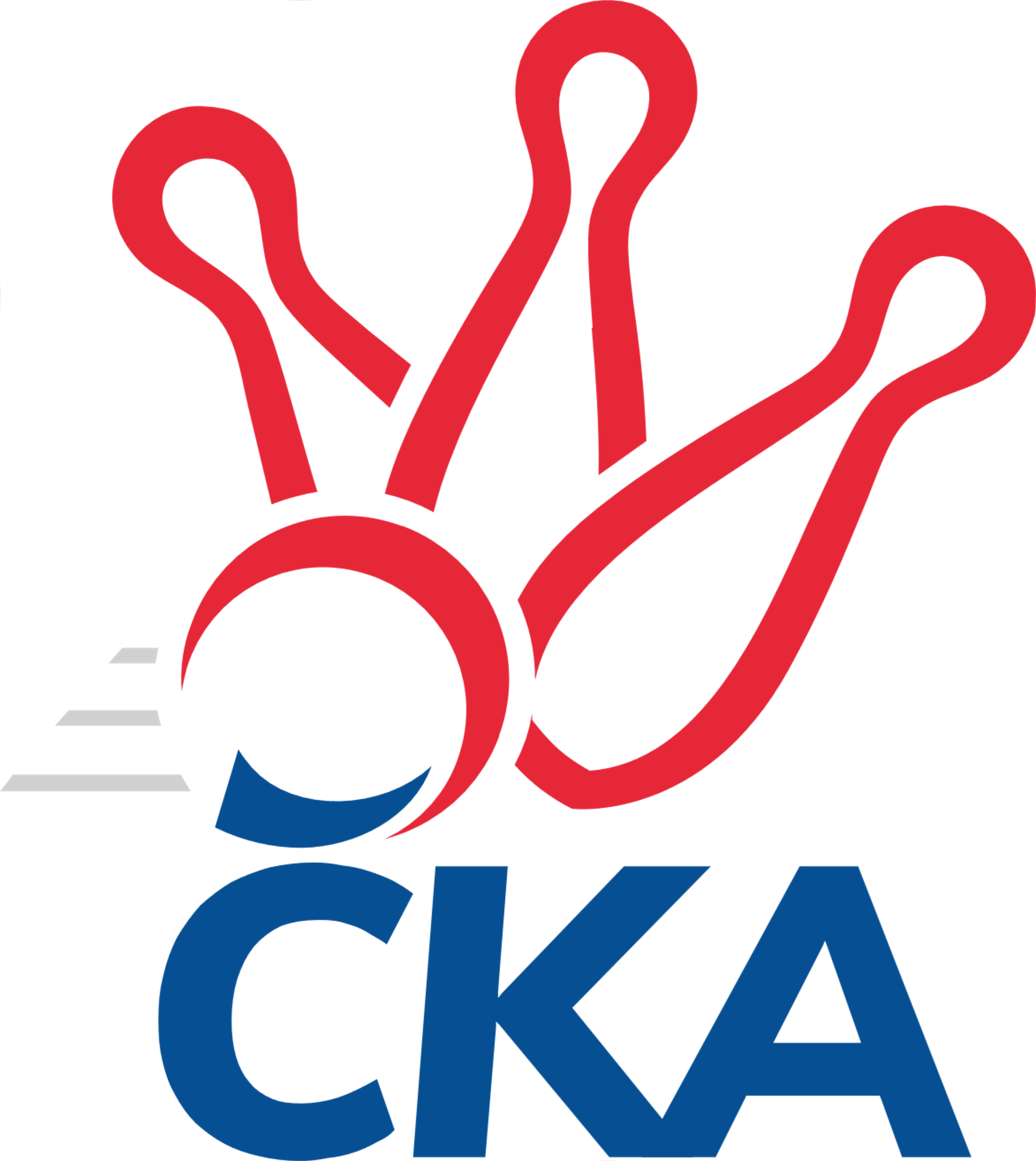 Č. 12Ročník 2019/2020	9.2.2020Nejlepšího výkonu v tomto kole: 1699 dosáhlo družstvo: SKK Náchod1.KLD B 2019/2020Výsledky 12. kolaSouhrnný přehled výsledků:TJ Jiskra Hylváty B	- SKK Náchod B	0:2	1288:1531		9.2.SKK Náchod	- TJ Lokomotiva Č. Třebová	2:0	1699:1631		9.2.SKK Vrchlabí SPVR	- SKK Hořice	2:0	1570:1533		9.2.KK Zábřeh	- TJ Jiskra Hylváty	2:0	1620:1494		9.2.Tabulka družstev:	1.	SKK Náchod	12	11	0	1	22 : 2 	 	 1613	22	2.	TJ Lokomotiva Č. Třebová	12	9	0	3	18 : 6 	 	 1615	18	3.	KK Zábřeh	12	8	0	4	16 : 8 	 	 1571	16	4.	SKK Náchod B	12	7	0	5	14 : 10 	 	 1596	14	5.	SKK Vrchlabí SPVR	12	7	0	5	14 : 10 	 	 1575	14	6.	SKK Hořice	12	4	0	8	8 : 16 	 	 1565	8	7.	TJ Jiskra Hylváty	12	2	0	10	4 : 20 	 	 1475	4	8.	TJ Jiskra Hylváty B	12	0	0	12	0 : 24 	 	 1295	0Podrobné výsledky kola:	 TJ Jiskra Hylváty B	1288	0:2	1531	SKK Náchod B	Martin Bryška	127	150	127	125	529		462	133	108	 116	105	František Adamů ml.	Anthony Šípek	93	62	104	71	330		555	163	123	 139	130	Veronika Kábrtová	Jan Vostrčil	117	115	90	107	429		514	123	131	 139	121	Kryštof Brejtrrozhodčí: Petr GlacNejlepší výkon utkání: 555 - Veronika Kábrtová	 SKK Náchod	1699	2:0	1631	TJ Lokomotiva Č. Třebová	Daniel Majer	146	131	144	139	560		528	146	132	 110	140	Adam Mísař	František Hejna	154	148	139	129	570		525	153	110	 138	124	Miloslav Hýbl	Denis Hofman	121	148	152	148	569		578	128	152	 147	151	Jakub Sokol	Matěj Poštolka	114	131	111	120	476		0		0	 0		nikdo nenastoupilrozhodčí: Jaromír LiškaNejlepší výkon utkání: 578 - Jakub Sokol	 SKK Vrchlabí SPVR	1570	2:0	1533	SKK Hořice	Šimon Fiebinger	133	130	123	125	511		529	132	134	 136	127	Ondřej Černý	Adam Svatý	130	132	110	128	500		472	121	126	 103	122	Ondřej Duchoň	Veronika Valešová	133	126	136	152	547		532	117	132	 144	139	Martin Zvoníček	Ondřej Stránský	106	137	137	132	512		430	107	115	 92	116	Tereza Kroupovározhodčí: Zdeňka HoráčkováNejlepší výkon utkání: 547 - Veronika Valešová	 KK Zábřeh	1620	2:0	1494	TJ Jiskra Hylváty	Tomáš Ondráček	110	131	124	141	506		483	125	133	 113	112	Vojtěch Morávek	Martin Vološčuk	125	137	127	139	528		513	125	122	 129	137	Matěj Mach	Lukáš Krejčí	125	151	128	133	537		498	105	125	 134	134	Tomáš Skala	Max Trunečka	126	149	145	135	555		0		0	 0		nikdo nenastoupilrozhodčí: Nejlepší výkon utkání: 555 - Max TrunečkaPořadí jednotlivců:	jméno hráče	družstvo	celkem	plné	dorážka	chyby	poměr kuž.	Maximum	1.	Ondřej Stránský 	SKK Vrchlabí SPVR	563.55	371.7	191.8	2.5	6/6	(626)	2.	Denis Hofman 	SKK Náchod	550.30	368.8	181.5	3.6	5/5	(605)	3.	Jakub Sokol 	TJ Lokomotiva Č. Třebová	544.47	363.0	181.5	5.0	5/5	(584)	4.	Martin Vološčuk 	KK Zábřeh	544.17	369.9	174.3	6.8	6/6	(562)	5.	Veronika Kábrtová 	SKK Náchod B	541.75	360.5	181.3	5.0	6/6	(587)	6.	Ondřej Černý 	SKK Hořice	541.07	371.1	170.0	5.8	6/6	(573)	7.	Miloslav Hýbl 	TJ Lokomotiva Č. Třebová	539.43	361.9	177.6	6.8	5/5	(573)	8.	Adam Mísař 	TJ Lokomotiva Č. Třebová	537.44	362.7	174.8	4.9	5/5	(579)	9.	Martin Hanuš 	SKK Náchod	537.37	368.6	168.7	7.2	5/5	(586)	10.	František Hejna 	SKK Náchod	530.09	359.9	170.2	7.1	4/5	(570)	11.	Martin Zvoníček 	SKK Hořice	526.57	355.2	171.3	6.3	6/6	(573)	12.	František Adamů  ml.	SKK Náchod B	525.75	367.9	157.8	10.2	6/6	(590)	13.	Barbora Lokvencová 	SKK Náchod B	524.83	351.8	173.1	6.6	5/6	(590)	14.	Lukáš Krejčí 	KK Zábřeh	523.38	359.1	164.3	10.7	4/6	(593)	15.	Daniel Majer 	SKK Náchod	519.50	346.5	173.0	7.5	4/5	(569)	16.	Tomáš Ondráček 	KK Zábřeh	519.03	356.4	162.6	9.1	6/6	(545)	17.	Tomáš Skala 	TJ Jiskra Hylváty	513.03	354.1	158.9	11.7	5/5	(544)	18.	Šimon Fiebinger 	SKK Vrchlabí SPVR	512.03	345.4	166.6	9.3	6/6	(531)	19.	Jan Gintar 	SKK Náchod B	506.92	349.9	157.0	12.0	4/6	(552)	20.	Adam Svatý 	SKK Vrchlabí SPVR	500.13	341.7	158.4	9.8	6/6	(543)	21.	Ondřej Košťál 	SKK Hořice	498.23	345.7	152.5	12.4	5/6	(534)	22.	Matěj Mach 	TJ Jiskra Hylváty	495.80	342.0	153.8	10.2	5/5	(535)	23.	Veronika Valešová 	SKK Vrchlabí SPVR	493.97	352.0	141.9	12.4	6/6	(547)	24.	Ondřej Duchoň 	SKK Hořice	490.48	342.1	148.4	9.4	5/6	(555)	25.	Vojtěch Morávek 	TJ Jiskra Hylváty	482.09	333.9	148.2	14.5	5/5	(541)	26.	Valerie Langerová 	KK Zábřeh	474.36	331.5	142.9	10.2	5/6	(508)	27.	Martin Bryška 	TJ Jiskra Hylváty B	467.80	325.3	142.6	14.1	4/5	(529)	28.	Jan Vostrčil 	TJ Jiskra Hylváty B	433.67	313.7	120.0	18.9	5/5	(463)	29.	Kryštof Vavřín 	TJ Jiskra Hylváty B	418.20	281.5	136.7	13.9	5/5	(440)		Helena Mervartová 	SKK Náchod B	568.00	381.0	187.0	4.0	1/6	(568)		Max Trunečka 	KK Zábřeh	555.00	369.0	186.0	3.0	1/6	(555)		Adéla Víšová 	SKK Náchod	544.75	359.3	185.5	5.0	1/5	(558)		Lucie Slavíková 	SKK Náchod B	532.00	374.0	158.0	6.0	1/6	(532)		Kryštof Brejtr 	SKK Náchod B	517.67	351.2	166.5	6.6	3/6	(550)		Eliška Boučková 	SKK Náchod	515.50	358.5	157.0	3.5	2/5	(536)		Michaela Dušková 	SKK Náchod	501.00	357.0	144.0	8.0	1/5	(501)		Lukáš Umlauf 	TJ Lokomotiva Č. Třebová	479.63	328.6	151.0	11.8	3/5	(519)		Adam Bezdíček 	TJ Lokomotiva Č. Třebová	479.00	339.7	139.3	14.0	3/5	(498)		Matěj Poštolka 	SKK Náchod	477.00	338.5	138.5	10.0	2/5	(478)		Kateřina Gintarová 	SKK Náchod B	470.00	330.5	139.5	12.5	2/6	(482)		Marek Ležanský 	KK Zábřeh	468.00	327.0	141.0	7.0	1/6	(468)		Vojtěch Bočkaj 	TJ Lokomotiva Č. Třebová	462.00	343.0	119.0	18.0	1/5	(462)		Libor Krejčí 	KK Zábřeh	441.00	332.0	109.0	16.0	1/6	(441)		Jana Poláková 	TJ Jiskra Hylváty B	412.50	294.5	118.0	20.5	2/5	(442)		Tereza Kroupová 	SKK Hořice	395.50	279.3	116.3	22.8	2/6	(430)		Anthony Šípek 	TJ Jiskra Hylváty B	386.08	282.1	104.0	24.8	2/5	(421)		Jan Žemlička 	TJ Jiskra Hylváty	345.33	255.7	89.7	26.7	3/5	(371)		Tereza Vacková 	TJ Jiskra Hylváty B	323.50	251.5	72.0	34.0	1/5	(342)Sportovně technické informace:Starty náhradníků:registrační číslo	jméno a příjmení 	datum startu 	družstvo	číslo startu26222	Tereza Kroupová	09.02.2020	SKK Hořice	2x26044	Anthony Šípek	09.02.2020	TJ Jiskra Hylváty B	2x21229	František Adamů ml.	09.02.2020	SKK Náchod B	2x
Hráči dopsaní na soupisku:registrační číslo	jméno a příjmení 	datum startu 	družstvo	24153	Max Trunečka	09.02.2020	KK Zábřeh	Program dalšího kola:13. kolo16.2.2020	ne	10:00	SKK Hořice - SKK Náchod	16.2.2020	ne	10:00	SKK Náchod B - SKK Vrchlabí SPVR	16.2.2020	ne	10:00	TJ Jiskra Hylváty B - KK Zábřeh	16.2.2020	ne	10:00	TJ Lokomotiva Č. Třebová - TJ Jiskra Hylváty	Nejlepší šestka kola - absolutněNejlepší šestka kola - absolutněNejlepší šestka kola - absolutněNejlepší šestka kola - absolutněNejlepší šestka kola - dle průměru kuželenNejlepší šestka kola - dle průměru kuželenNejlepší šestka kola - dle průměru kuželenNejlepší šestka kola - dle průměru kuželenNejlepší šestka kola - dle průměru kuželenPočetJménoNázev týmuVýkonPočetJménoNázev týmuPrůměr (%)Výkon7xJakub SokolČ. Třebová5783xVeronika KábrtováNáchod B116.145553xFrantišek HejnaSKK Náchod5701xMax TrunečkaZábřeh110.765557xDenis HofmanSKK Náchod5691xMartin BryškaHylváty B110.75293xDaniel MajerSKK Náchod5606xJakub SokolČ. Třebová108.665784xVeronika KábrtováNáchod B5552xKryštof BrejtrNáchod B107.565141xMax TrunečkaZábřeh5553xLukáš KrejčíZábřeh107.17537